Traits cors OS COGE S37DVORAK Symphonie n°8, IVème mouvement, de R à la fin : 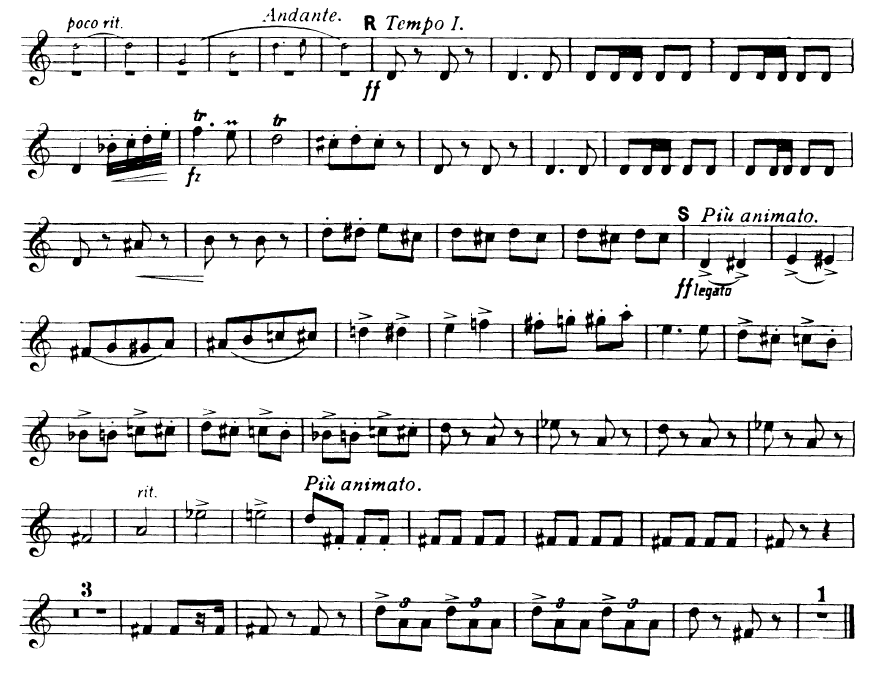 